2016. gada ziņojums par valsts atbalsta izdevumiem (izdevumi par 2015. gadu) – 
norādījumi dalībvalstīmSATURSI.	JAUNUMIŠogad ieviestās izmaiņas skar galvenokārt dalībvalstu pārskata rindu izveidi.Tā vietā lai automātiski saņemtu sarakstu ar tukšām pārskata rindām, kurās ir visas iespējamās atbalsta instrumentu, mērķu, reģionu u. c. kombinācijas, kas iekļautas (V)GAR informācijā vai paziņojumos par visām 2015. gada lietām, lietotājs tagad pats izveidos attiecīgās rindas par pārskata gadu. Mērķi, instrumentu, nozares, reģionus ..., par kuriem tiks iesniegts ziņojums par valsts atbalsta izdevumiem, izvēlēsies no nolaižamās izvēlnes, un pamatojoties uz to tiks izveidotas pārskata rindas.  Taču jāņem vērā, ka sistēma ļauj izvēlēties tikai vienu instrumentu un vienu mērķi katrā izdevumu rindā. Tādējādi atsevišķās lietās, kad vienai un tai pašai izdevumu rindai jāpiešķir vairāki mērķi vai instrumenti, lieta ir jānosūta atpakaļ Komisijai ar attiecīgu piezīmi, norādot i) konkrētos apstākļus, kas attiecas uz šo gadījumu un ii) pamatojumu.Esošās lietas (lēmumi pirms 2015. gada) kā iepriekš paliek SARI lietojumprogrammā. Jaunās darbplūsmas darbība ir sīkāk paskaidrota B PIELIKUMĀ, un šie paskaidrojumi tiks pievienoti lietotāja rokasgrāmatai. Validācijas noteikums par vajadzību, norādot reģionu, precizēt atbalstāmā reģiona kodu, ir deaktivizēts.Ņemot vērā jauno pārskata rindu izveides sistēmu, citi validācijas noteikumi būs mazāk apgrūtinoši. (Piemēram, gadījumos, kad nav norādāmi izdevumi, netiks izveidota rinda. Tādējādi retāk tiks aktivizēts validācijas noteikums par “tukšu pārskata rindu” ).Finanšu krīzes lietas vairs nebūs atspoguļotas SARI. Konkurences ģenerāldirektorāta vienības, kuras ir atbildīgas par lietām saistībā ar finanšu krīzi, vēlāk šogad sazināsies ar dalībvalstīm, lai lūgtu tās iesniegt informāciju par izdevumiem saistībā ar šīm lietām.II.	KĀ AIZPILDĪT ZIŅOJUMA VEIDLAPULai dalībvalstīm atvieglotu pienākumu ziņot par konkrētajā gadā piešķirto atbalstu, SARI ir iekļauts Komisijai zināmo esošo atbalsta pasākumu saraksts pa valstīm. Šie pasākumi ietver iepriekš aizpildītu informāciju, kas ir bijusi zināma atbalsta apstiprināšanas laikā. Uzmanīgi pārbaudiet šo informāciju un ziņojiet par kļūdām iedaļā “lietas piezīmes”, izvēloties standartpiezīmi “pieprasījums mainīt lietas datus”. Komisijas dienesti pēc pārbaudes veiks vajadzīgās izmaiņas iepriekš aizpildītajā informācijā.2.1.	Vecās lietas (lēmumi, kas pieņemti pirms 2015. gada un (V)GAR informācijas lapas, kas reģistrētas pirms 2015. gada)Par gada izdevumiem var ziņot, atlasot un atverot atsevišķu lietu no saraksta un pēc tam aizpildot izdevumu summas attiecīgajās izdevumu rindās. SARI ļauj lietotājiem ievadīt informāciju par izdevumiem, informāciju par līdzfinansējumu, pastāvīgās piezīmes un apsvērumus gan par lietu kopumā, gan par atsevišķām izdevumu rindām. Attiecīgā gadījumā dalībvalstis var arī norādīt, ka pasākuma termiņš ir beidzies.2.2.		Jaunās lietas (2015. gada lēmumi un (V)GAR informācijas lapas, kas reģistrētas 2015. gadā)Kā minēts 1. sadaļā, attiecībā uz jaunajām lietām, kas pievienotas SARI 2016. gadā, Komisija vairs neizveido pārskata rindas.Lieta parādās, izvēloties atsevišķu lietu sarakstā un to atverot.“Valsts atbalsta lietu” informācija ir redzama kā parasti.Lietotāji izveidos izdevumu rindas, izvēloties attiecīgos parametrus nolaižamajā izvēlnē, kurā iepriekš ievadīta informācija no SANI un lēmumiem.Tiklīdz izdevumu rindas ir izveidotas, pārskats tiek aizpildīts līdzīgi kā vecajās lietās.Dalībvalstis SARI lietojumprogrammā var atrast lietotāja rokasgrāmatu, kurā ietverti sīki izstrādāti norādījumi.III.	TERMIŅŠDalībvalstīm būtu jānodrošina, ka aizpildītais gada ziņojums tiek iesniegts Komisijai līdz 2016. gada 30. jūnijam, validējot to SARI. IV.	AR KO SAZINĀTIESDalībvalstis var sazināties ar Komisiju, izmantojot funkcionālo pastkastīti COMP-SARI@ec.europa.euA PIELIKUMS.	ATSEVIŠĶU DATU LAUKU APRAKSTSSadaļa par valsts atbalsta lietām (augšējā daļa, no kreisās puses uz labo, no augšas uz leju)Lauks “Atbalsta numurs" (Aid no.): atbalsta reģistrācijas numurs, kuru piešķir Komisijas dienesti. Ja nav numura, dalībvalstu pastāvīgajās piezīmēs ierakstiet atsauci uz Komisijas lēmumu (ja tas vēl nav izdarīts). Tas būtu jādara tikai vecajām lietām. Lauks “Atbalsta saite” (Aid Link): atsauce uz iepriekšējo atbalsta numuru, piemēram, pēc atbalsta atsākšanas/pagarināšanas vai grozījuma. 	Ja iepriekšējs valsts atbalsta pasākums tiek pagarināts ar jaunu Komisijas lēmumu un tam piešķirts jauns atbalsta numurs, par izdevumiem, kas izmaksāti līdz iepriekšējā pasākuma termiņa beigām, lūdzam ziņot, izmantojot iepriekšējo atbalsta numuru, un pēc tam norādīt, ka šā pasākuma termiņš ir beidzies. No brīža, kad stājas spēkā jaunais pasākums, par izdevumiem, kas izmaksāti no datuma, kad spēkā bija pasākums ar jauno atbalsta numuru, lūdzam ziņot, izmantojot jauno numuru. Lauks “Atbalsta veids” (Type of aid): atbalsta pasākumus iedala 3 kategorijās:- shēma,- individuāls pieteikums shēmas ietvaros un- ad hoc atbalsts, kas ir individuāls atbalsts un nav piešķirts shēmas ietvaros.	Individuālajam atbalstam, ko piešķir shēmas ietvaros, lūdzu, divreiz ievadiet izdevumu summu; vienu reizi zem individuālā pasākuma un vienu reizi zem attiecīgās shēmas.Ja ievadītais apzīmējums “ad Hoc” vai “individuāls pieteikums” nav pareizs (piemēram, “ad hoc” vietā tiek ievadīts “individuāls pieteikums”), ierakstiet piezīmi attiecīgajā sadaļā, izvēloties standartpiezīmi “pieprasījums mainīt lietas datus”. Šī atšķirība ir svarīga datu apkopošanai Valsts atbalsta progresa ziņojumā, piemēram, individuāls pieteikums shēmā netiek ieskaitīts kopsummā (lai novērstu divkāršu uzskaiti kopā ar shēmas izdevumiem); ad Hoc pasākumi ir iekļauti Valsts atbalsta progresa ziņojuma datu apkopošanā. Lauks “Līdzfinansēts” (Co-financed): attiecībā uz katru lietu SARI norāda, vai tā tiek līdzfinansēta, vai nē. Tā pamatā ir informācija, kas sniegta paziņojumā vai informācijas kopsavilkuma lapā. Statusam “Līdzfinansēts” standartiestatījumā ir norādīts "NĒ", dalībvalstu lietotājiem līdzfinansētās lietās statuss būtu jāmaina uz "JĀ". Lauks “Dalībvalsts pastāvīgās piezīmes" (Member State permanent remarks): dalībvalstis var izmantot šo lauku, lai ievadītu lietderīgu informāciju par lietu, kas nav saistīta ar atsevišķu gadu vai konkrētiem izdevumiem. No 2015. gada šis lauks ir aktīvs tikai dalībvalstu lietotājiem.Lauks “Eiropas Komisijas pastāvīgās piezīmes” (European Commission permanent remarks): Konkurences ģenerāldirektorāts izmanto šo lauku, lai sniegtu lietderīgu informāciju par lietu, kas nav saistīta ar atsevišķu gadu vai konkrētiem izdevumiem. Šis lauks ir aktīvs tikai Eiropas Komisijas lietotājiem. Lauks “Klasifikācija” (Classification): atsevišķiem pasākumiem ir piešķirts īpašs kods, kas norāda valsts atbalsta pasākumu kategoriju, piem., “Lieta saistībā ar vides aizsardzību: atbalsta pasākuma tiešā ietekme”, “Lieta saistībā ar vides aizsardzību: atbalsta pasākuma netiešā ietekme”, “Platjoslas lieta”.Lauks “Dalībvalsts identifikācija” (MS Id.): Izmantojiet šo lauku, lai marķētu lietu decentralizētai datu ievākšanai Parasti šo lauku aizpilda SARI vietējais administrators dalībvalstīs.Lauki “Sākuma termiņš” (Duration start) un “Beigu termiņš” (Duration end): šie dati attiecas uz informāciju, kas bija pieejama brīdī, kad tika atļauts atbalsts. Ja dalībvalstis nav iesniegušas šo informāciju, lietas izskatītāji Konkurences ģenerāldirektorātā var izdarīt aplēses par atbalsta pasākuma ilgumu. Ja vēlaties mainīt šo informāciju, ievadiet pieprasījumu, izmantojot cilni “Piezīmes” lapas augšpusē un izvēloties standartpiezīmi “pieprasījums mainīt lietas datus”. Lauki “Gada budžets” (Annual budget) un “Kopējais budžets” (Overall Budget): no 2015. gada pasākuma budžets ir redzams dalībvalstu lietotājiem. Šajā laukā sniegta informācija par pasākuma gada un/vai kopējo budžetu, ko dalībvalstis deklarējušas SARI. Atkarībā no lietas veida informācija var būt pieejama tikai laukā “Gada budžets” vai laukā “Kopējais budžets”. Shēmai parasti tiks norādīts gada budžets, savukārt ad hoc pasākumam tiks iekļauta informācija tikai par kopējo budžetu.Lauki “Atbalsta kopējā summa” (Total aid amount) un „“Atbalsta kopējā gada summa” (Total annual aid amount): lai dalībvalstīm atvieglotu to iesniegto datu pārbaudi, SARI lietas logā ir ieviesti divi jauni lauki. Laukā “Atbalsta kopējā summa” tiek aprēķināta atbalsta kopsumma par visiem gadiem (ieskaitot summu pārskata gadā). Laukā “Atbalsta kopējā gada summa” tiek norādīta kopējā atbalsta summa pārskata gadā.Sadaļa “Lietas izdevumu rindas” (Case Expenditure Rows)Lauks “Atbalsta instruments” (Aid instrument): atbalsta instrumenta nosaukums ir iegūts no informācijas, kas iesniegta paziņojumā vai informācijas kopsavilkuma lapā.Lauks “Primārais mērķis” (Primary objective): dati attiecas uz atbalsta mērķiem (kas attiecas vienīgi uz pasākumiem, kuriem nepiemēro grupu atbrīvojumu) atbalsta apstiprināšanas laikā, nevis uz galīgajiem atbalsta saņēmējiem. Ja atbalsta shēmai ir vairāki primārie mērķi, SARI var izveidot atsevišķas rindas.Lauks “Sekundārais mērķis”/ “Mērķis” (Secondary objective): mērķis (vai sekundārais mērķis pasākumiem, kuriem nepiemēro grupu atbrīvojumu) ir tāds, kura īstenošanai atbalsts bija īpaši paredzēts laikā, kad tas ir apstiprināts. Lauks “Atbalstītais(ie) reģions(-i) saskaņā ar 107. panta 3. punktu” (Assisted region(s) Art.107(3)): atbalsts apstiprināšanas brīdī var tikt mērķēts tikai un vienīgi kādam īpašam reģionam vai reģionu grupai. Izšķir šādas kategorijas: “A”, kas apzīmē LESD 107. panta 3. punkta a) apakšpunktā noteiktos reģionus, “C”, kas apzīmē LESD 107. panta 3. punkta c) apakšpunktā noteiktos reģionus, “M”, kas apzīmē reģionus, uz kuriem attiecas LESD 107. panta 3. punkta a) apakšpunkts un LESD 107. panta 3. punkta c) apakšpunkts, un “N” jeb tukšs, kas apzīmē neatbalstītos reģionus.Lauks “Nozare” (Sector): dati attiecas uz konkrēto nozari, kurai atbalsts bija paredzēts atbalsta apstiprināšanas laikā, nevis uz galīgajiem atbalsta saņēmējiem. Ja pasākums tika vērsts uz vairāk nekā trim atšķirīgām nozarēm, parādās norāde “bez konkrētas nozares”. Nozaru klasifikācijas pamatā ir NACE Rev. 2.Lauks “Termiņš beidzies” (Expired): SARI lietojumprogrammā “Termiņš beidzies” nozīmē, ka šā pasākuma ietvaros izdevumu vairs nebūs. pabeidzot datu ierakstu par pasākumu, dalībvalstis saņems paziņojumu ar jautājumu, vai pasākums būtu jānorāda kā beidzies, šādās situācijās:pasākuma piemērošanas termiņš beidzas pārskata gada laikā vai beigāspasākuma datums, kas norādīts laukā “Beigu termiņš”, ir pirms pārskata gadalauks “Beigu termiņš” ir tukšsLietas, kuru termiņš ir beidzies, neparādīsies to lietu sarakstā, kas jāiekļauj nākamā gada pārskatā. 	Turklāt, ja pasākums tiek pabeigts pirms tā oficiālā beigu datuma, dalībvalstu lietotāji to var norādīt kā pabeigtu pat tad, ja tas nav sasniedzis savu oficiālo beigu datumu.	Gadījumā, ja lietotājs kļūdaini norāda lietu kā pabeigtu, lietu var atkārtoti aktivizēt, nospiežot pogu “Termiņš nav beidzies”. Ja pasākums jau ir iesniegts Komisijai, tikai Komisija var atkārtoti aktivizēt lietu.Ja darbības termiņš ir beidzies tikai vienam pasākuma atbalsta instrumentam un citi instrumenti vēl ir aktīvi, lietotāji var izdarīt atzīmi par šo konkrēto atbalsta instrumentu “Termiņš beidzies šim atbalsta instrumentam” (Expired for this aid instr.) laukā “Datu veids” (Type of data) pie attiecīgā atbalsta instrumenta.Lauks “Izdevumi” (Expenditure): šeit sniegtā informācija par izdevumiem attiecas uz atbalstu, kas nav saistīts ar krīzi. 	Pasākuma atbalsta instruments norāda, vai dalībvalstīm būtu jāziņo par izdevumiem tikai ailē “Atbalsta elements”, vai arī minētajā ailē un ailē “Nominālā summa”.	Ja atbalsta instruments ir tieša dotācija, procentu subsīdijas vai tāds atbalsta piešķīruma veids, kas atbilst tā nominālajai summai, ir jāaizpilda tikai atbalsta elements (un SARI lietojumprogrammā parādās vienīgi ailes “Atbalsta elements”). Ja atbalsta instruments ir aizdevums, garantija, līdzdalība kapitālā, nodokļu atvieglojumi, atbrīvojums no nodokļa vai cita veida nodokļu priekšrocības un nodokļu atlikšana, SARI automātiski tiks izveidots papildu lauks “Nominālā summa”.	Lūdzam aizpildīt faktiskos izdevumus (vai nodokļu izdevumu gadījumā — faktiskos negūtos ieņēmumus). Ja galīgā informācija par maksājumiem vēl nav pieejama, lūdzam norādīt summas, kas atbilst saistībām vai budžeta apropriācijām, un izvēlēties atbilstošo vērtību ailē “Datu veids” (sk. arī paskaidrojumu par lauku “Datu veids”). Skaitļi jānorāda tajā nacionālajā valūtā, kura ir spēkā ziņošanas perioda laikā.Saskaņā ar principu par personīgu atbildību par ziņoto datu pareizību un kvalitāti, sākot no šā gada, dalībvalstīm vairs nav jāsniedz pamatojums par to, kāpēc spēkā esošam atbalsta pasākumam nav norādīti izdevumi. Tādēļ pie izdevumiem tās var norādīt nulli bez nepieciešamības sniegt papildu paskaidrojumus.	Kad dalībvalstis ziņo par izdevumiem lietās, par kurām ir uzsākta atgūšanas procedūra (galīgais lēmums = “negatīvs lēmums par atbalsta atgūšanu”), ir jānorāda pilna izmaksātā atbalsta summa, neatkarīgi no tā, vai atbalsts tika daļēji vai pilnībā atgūts. Korekcijas par pagātnes lietām neveic. SARI lietojumprogrammā par atbalstu ziņo, kad tas tiek izmaksāts. Fakts, ka atbalsts vēlāk tiek atgūts, neietekmē ziņošanu. 	Sākot no 2015. gada, dalībvalstis laukā “Atbalsta elements” (un attiecīgā gadījumā arī laukā “Nominālā summa”) norāda pasākuma ietvaros piešķirtā atbalsta pilnu summu, tostarp daļu, kas līdzfinansēta no struktūrfondiem. Turklāt dalībvalstis laukā “Valsts līdzfinansējums” (agrāk dēvēts “Līdzfinansēts (%)”) norāda skaitli, kas atbilst valsts finansējuma procentuālajai daļai.Iepriekšējos gados ziņotie izdevumi ir redzami un var tikt atjaunināti līdz pieciem iepriekšējiem gadiem. Lūdzam sniegt piezīmi, ja pastāv ievērojama atšķirība starp iepriekšējo un jauno summu. Ja dalībvalstis vēlas koriģēt izdevumus attiecībā uz pasākumiem, kuru darbības termiņš ir beidzies, tām jālūdz Komisija tos aktivizēt no jauna.Lauks “Valsts līdzfinansējuma procentuālā daļa” (National co-financing percentage): Par katru gadu, kurā ziņo par izdevumiem, ir jānorāda līdzfinansējuma procentuālā daļa.Lauks “Datu veids” (Type of data):	 šajā laukā jāaizpilda viena no šādām vērtībām: Izdevumi (Expenditure)Izdevumi (Expenditure)Saistības (Commitment)Budžets (Budget)Beidzies šim atbalsta instrumentam (Expired for this aid instr)	Skaitļus parasti atspoguļo kā faktiskos izdevumus (vai nodokļu izdevumu gadījumā – faktiskos negūtos ieņēmumus). Ja galīgā informācija par maksājumiem nav pieejama, var norādīt saistības vai budžeta apropriācijas. Ja tiek izmantotas saistības vai budžeta apropriācijas, tās jāsaprot kā faktisko izdevumu aplēses un vajadzētu aizstāt faktiskajiem izdevumiem, kad tie ir pieejami. Piešķirtās summas nebūtu jāreģistrē divreiz, t.i., vienu reizi kā “saistības” “t” gadā un otrreiz kā “faktiskos izdevumus” “t+1” gadā. 	Ja iepriekšējos gados ir izvēlēts “Saistības” vai “Budžets” un tagad ir pieejama informācija par faktiskajiem izdevumiem, lūdzam atjaunināt summu(-as) un ailē “Datu veids” “Saistības” vai “Budžets” aizvietot ar “Izdevumi”.Piezīmes:	lietotāji var pievienot piezīmes saistībā ar lietu kopumā un/vai par katru izdevumu rindu. Kad pievienojat piezīmi, prasot mainīt lietas datus, izmantojiet standartpiezīmi “pieprasījums mainīt lietas datus”. B PIELIKUMS. 	Izdevumu rindu izveide un jaunā darbplūsma2015. gada lēmumi un informācijas lapas, kas reģistrētas 2015. gadāVisām lietām, kas nosūtītas dalībvalstīm, ir statuss “saņemts”, kas ļauj lietotājiem izveidot attiecīgās izdevumu rindas. Standartiestatījumā visas jaunās lietas tiek saņemtas bez iepriekš izveidotām izdevumu rindām.Izdevumu rindas tiks izveidotas, izvēloties attiecīgās parametru kombinācijas nolaižamajā izvēlnē, kas balstās uz (V)GAR iekļauto informāciju vai paziņojumiem.Atbalsta instruments: katrai izdevumu rindai jāizvēlas tikai viens instruments.Primārais mērķis: lietām, kas nav (V)GAR lietas, var izvēlēties tikai vienu primāro mērķi.(Sekundārais) mērķis: ja tika izvēlēts viens primārais mērķis, var izvēlēties vienu mērķi, citos gadījumos šī informācija ir obligāta (piem., (V)GAR lietās). Reģions(-i): var izvēlēties vienu vai vairākus reģionus.Atbalstītais(ie) reģions(-i): var izvēlēties vienu vai vairākus atbalstīto reģionu statusu(-s).Sektors(-i): var izvēlēties vienu vai vairākus sektoru(-s).Atsevišķās lietās, kad vienai un tai pašai izdevumu rindai jāpiešķir vairāki mērķi vai instrumenti, lieta ir jānosūta atpakaļ Komisijai.Tiklīdz lietotājs ir izvēlējies attiecīgās kombinācijas, par kurām ir jāziņo izdevumi, lietu var saglabāt kā projektu nolūkā sākt informācijas par izdevumiem iesniegšanu tāpat kā iepriekšējās ziņošanas reizēs.C PIELIKUMS.	Validācijas noteikumu DETALIZĒTS APRAKSTS1.	Obligāti aizpildāmie lauki un attiecīgie noteikumiBrīdinājuma ziņojums (-i) pazudīs tikai tad, ja pēc tam, kad būs izlabota informācija vai ierakstītas pieprasītās piezīmes, noklikšķināsiet uz pogas “Saglabāt” (Save). Pretējā gadījumā sistēmā saglabāsies brīdinājuma ziņojums (-i), kas neļaus jums pabeigt lietu.Trūkst informācijas laukā “Atbalsta elements”Risinājumi:norādiet summu, kas atbilst atbalsta elementam (nulle ir atļauta) vaipievienojiet piezīmi sadaļā “Trūkst ieraksta”.Standartpiezīmes:lieta pārskata gadā nav izmantotaatbalsta elementa sīkāks iedalījums pēc mērķa vai reģiona nav iespējamscits, paskaidrotTrūkst informācijas laukā “Datu veids”Risinājumi:izvēlieties “Datu veidu” nolaižamajā izvēlnēvaisniedziet piezīmi sadaļā “Trūkst ieraksta”* ja izdevumu rinda laukā “Atbalsta elements” ietver skaitli, lietotājam būs iespēja izvēlēties “Datu veidu” nolaižamajā izvēlnē un nebūs nepieciešams sniegt piezīmi.* ja piezīme sadaļā “Trūkst ieraksta” jau ir sniegta cita iemesla dēļ (piemēram, “Lieta pārskata gadā nav izmantota”), lietotājam nebūs jāsniedz papildu piezīme.Standartpiezīmes:lieta pārskata gadā nav izmantotaatbalsta elementa sīkāks iedalījums pēc mērķa vai reģiona nav iespējamscits, paskaidrotTrūkst informācijas laukā “Nominālā summa”Risinājumi:norādiet skaitli, kas atbilst nominālajai summai (nulle ir atļauta, ja lauks “Atbalsta elements” ir tukšs vai tajā ir nulle)vaisniedziet piezīmi sadaļā “Trūkst nominālās summas”Standartpiezīmes:nodokļu pasākums; nevar noteikt precīzu nominālo summu.cits, paskaidrotTrūkst informācijas laukā “Valsts līdzfinansējuma procentuālā daļa”Risinājumi:norādiet procentuālo daļu no kopējā atbalsta, ko līdzfinansē, izmantojot valsts līdzekļus (nulle ir pieļaujama gadījumā, ja laukā “Atbalsta elements” ir norādīts skaitlis)vai sniedziet piezīmi sadaļā “Trūkst ieraksta”Standartpiezīmes:lieta pārskata gadā nav izmantotaatbalsta elementa sīkāks iedalījums pēc mērķa vai reģiona nav iespējamscits, paskaidrotBrīdinājuma ziņojums “Lietas termiņa beigas” (Case expiry)Skatīt arī A pielikumu laukā “Termiņš beidzies”.Risinājumi:atzīmējiet aili “Termiņš beidzies”vai piezīmē paskaidrojiet, kāpēc ir nepieciešams saglabāt lietu aktīvu pēc termiņa beigāmStandartpiezīmes:atlikušie maksājumi, kas izriet no iepriekšējiem līgumiem un saistībām nodokļu pasākums; maksājumi turpinās dažus gadus pēc pasākuma beigāmcits, paskaidrotAtbalsta summa pārsniedz paredzēto budžetuLietas, kurās izdevumi pārsniedz gada vai kopējo budžetu, nevar pabeigt, ja vien tas nav pienācīgi pamatots. Lai atvieglotu pārbaudes procesu, SARI ir ieviesti divi jauni lauki. Laukā “Budžets” norāda gada un kopējā budžeta skaitļus, ko dalībvalstis paziņojušas Komisijai. Laukā “Atbalsta kopējā summa” tiek norādīta izmaksātā atbalsta summa kopš lietas spēkā stāšanās un laukā “Atbalsta kopējā gada summa" – izmaksātā atbalsta summa pārskata gadā.Visās lietās, izņemot VGAR lietas (= lietas ar “procedūras kodu”, kas nav “X” vai “XR”, “XS”), lietotājs nevarēs pabeigt pasākumu, ja “Atbalsta kopējā summa” pārsniegs “Kopējo budžetu”. Ja lauks “Kopējais budžets” ir tukšs, to uzskatīs par nulli, kas aktivizēs brīdinājuma ziņojumu gadījumā, ja ir norādīta summa, kas nav nulle. Risinājumi:ievadiet pareizus izdevumu skaitļusvai piezīmē paskaidrojiet, kāpēc budžets ir pārsniegts.Attiecībā uz VGAR lietām (= lietas ar “procedūras kodu” “X” vai “XR”, “XS”) lietotājs nevarēs pabeigt pasākumu, ja “Atbalsta kopējā gada summa” pārskata gadā pārsniegs paredzēto “Gada budžetu” par vairāk nekā 20 %. Ja lauks “Gada budžets” ir tukšs, pārbaude tiks veikta, ņemot vērā skaitli laukā “Kopējais budžets”. Ja abi lauki ir tukši, vērtība abos laukos tiks uzskatīta par nulli. Tas aktivizēs brīdinājuma ziņojumu, tiklīdz tiks ievadīta summa, kas nav nulle.Risinājumi:ievadiet pareizus izdevumu skaitļusvaipiezīmē paskaidrojiet, kāpēc budžets ir pārsniegts par vairāk nekā 20 %.2.	Datu ievades vēstureLai atvieglotu datu reģistrēšanu un pārbaudi, tagad ir iespējams aplūkot, kā ir mainīti izdevumu rādītāji, kopš tie pirmoreiz tika ievadīti, un kas šīs izmaiņas ir veicis. Šī informācija parādās, uzklikšķinot uz pulksteņa ikonas blakus ailei “Atbalsta elements” SARI sadaļā “Lietas izdevumu rindas”.D PIELIKUMS. 	ATBALSTA ELEMENTA NOVĒRTĒŠANAS METODESDalībvalstīm jāaprēķina atbalsta elements tā, lai tas precīzi atspoguļotu tirgus apstākļus. Komisijas paziņojumā par atsauces likmes un diskonta likmes noteikšanas metodes pārskatīšanu ir sniegtas plašākas norādes par šo jautājumu: http://ec.europa.eu/competition/state_aid/legislation/reference_rates.html.Tiek atgādināts, ka pārredzamības, vienlīdzīgas attieksmes un efektīvas uzraudzības labad VGAR tiek piemērota tikai tādam atbalstam, kuram ir iespējams iepriekš precīzi aprēķināt dotācijas bruto ekvivalentu, neveicot riska novērtējumu („pārredzams atbalsts”). Attiecībā uz noteiktiem specifiskiem atbalsta instrumentiem, piemēram, aizdevumiem, garantijām, nodokļu pasākumiem, riska finansējuma pasākumiem un jo īpaši atmaksājamiem avansiem, šajā regulā ir noteikti nosacījumi, saskaņā ar kuriem minētos instrumentus var uzskatīt par pārredzamiem. Atbalsts garantiju veidā būtu jāuzskata par pārredzamu atbalstu, ja dotācijas bruto ekvivalents ir aprēķināts, pamatojoties uz drošības zonas prēmijām, kas noteiktas attiecīgajam uzņēmumu veidam. Maziem un vidējiem uzņēmumiem (MVU) Komisijas paziņojumā par EK līguma 87. un 88. panta piemērošanu valsts atbalstam garantiju veidā ir norādīti gada prēmijas līmeņi, kurus pārsniedzot, valsts garantiju neuzskata par atbalstu. Turpmākas norādes skatīt Komisijas 2014. gada 17. jūnija Regulas (ES) Nr. 651/2014 5. pantā.E PIELIKUMS. 	PAPILDU NORĀDES ZIŅOJUMIEM PAR ATBALSTU, KAS PIEŠĶIRTS LAUKSAIMNIECĪBAS NOZARĒKontaktpersonas AGRI ĢDLudmila Hamtcheva (+32 2 2956331), Katalin Kisban (+32 2 2975898),Linas Visomirskis (+32 2 2950354), Ar visām šīm personām var sazināties, izmantojot funkcionālo pastkasti
AGRI-STATE-AIDS-NOTIFICATIONS@ec.europa.eu.ATSEVIŠĶU DATU LAUKU APRAKSTS Lauki, kuros norāda atbalstu saistībā ar dabas katastrofām, nelabvēlīgiem klimatiskajiem apstākļiem, kas pielīdzināmi dabas katastrofai, dzīvnieku slimībām, augu kaitēkļiem.Lauks “Maksājuma nosacījumi” (Payment conditions): “jā” (“Yes”) vai “nē” (“No”), ja maksājuma nosacījumi atbilst Regulas (EK) Nr. 1857/2006 10. vai 11. pantam.Lauks “Lieta saistībā ar slimībām” (Diseases concerned): īsi norādiet attiecīgās dzīvnieku slimības/augu kaitēkļus, izmantojot zinātnisko nosaukumu. Lauki “Lietas veids”, “Lietas laiks” un “Lietas norises vieta” (Type, Timing, Location): īsi norādiet notikuma veidu, tā darbības ilgumu un norises vietu. Lauks “Lietas mērogs” (Magnitude): % zaudējumu, ko izraisījis notikums Lauks “Primārais mērķis” (Primary obejctive): dati attiecas uz atbalsta primāro mērķi laikā, kad atbalstu apstiprināja/publicēja. Apstiprinātā atbalsta mērķi (N, NN un C aile) ir saskaņā ar pamatnostādņu struktūru, turpretim mērķi atbalsta pasākumiem, uz kuriem attiecas VGAR (XA aile), atbilst Regulas (EK) Nr. 1857/2006 pantiem. SARI lietojumprogrammā nevar grozīt mērķi, jo tas ir paziņojuma veidlapā/ lēmumā par apstiprināto atbalstu un informācijas kopsavilkuma lapā/ informācijas kopsavilkumā attiecībā uz atbalstu, kam piemēro grupu atbrīvojumu. Ja atbalsta shēmai ir vairāki primārie mērķi, katram no tiem tiks izveidotas atsevišķas izdevumu rindas.Lauks “Atbalsta intensitāte” (Aid intensity): šajā laukā lūdzam ierakstīt saņēmējiem pārskata gadā faktiski izmaksātā atbalsta reālo intensitāti. Lauks “Saņēmēju skaits” (Number of beneficiaries): šajā laukā lūdzam norādīt galīgo atbalsta saņēmēju faktisko skaitu. Subsidētu pakalpojumu gadījumā galīgie atbalsta saņēmēji ir uzņēmumi, kuri darbojas lauksaimniecības vai mežsaimniecības nozarē, nevis izvēlēts pakalpojumu sniedzējs, kurš ir tikai atbalsta saņēmējs.Lauks “Atbalsts vienam saņēmējam” (Aid per beneficiary): aprēķina automātiski, izmantojot formulu vidējā atbalsta aprēķināšanai vienam saņēmējam. Ja aizpildīsiet laukus “Atbalsta elements" un “Saņēmēju skaits”, lauka “Atbalsts vienam saņēmējam” vērtība tiks aprēķināta automātiski.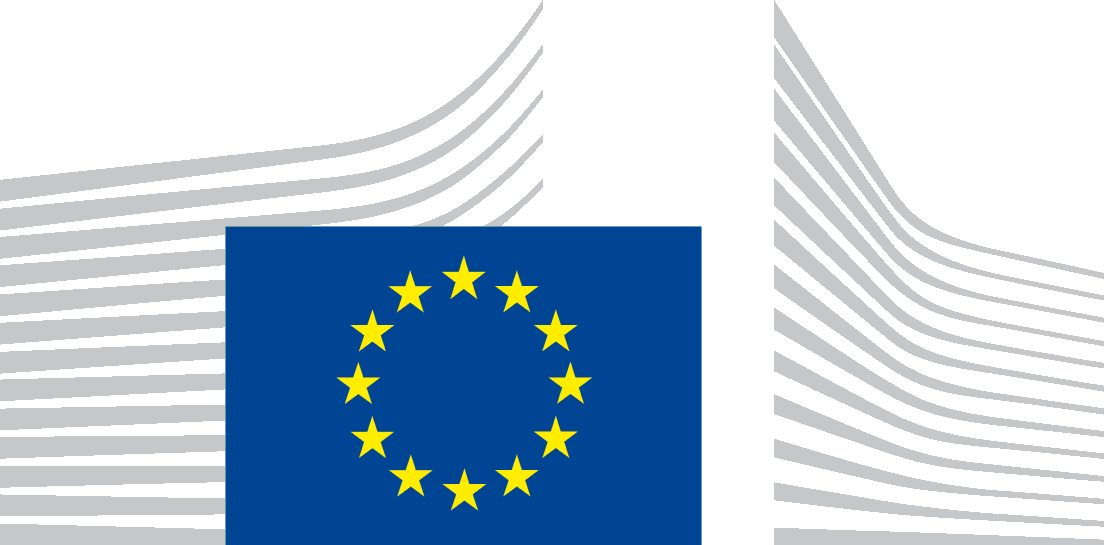 EIROPAS KOMISIJAKonkurences ĢD